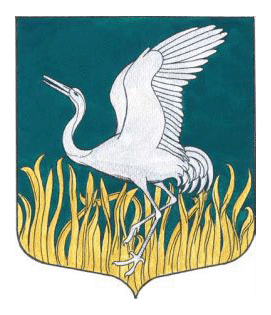 ЛЕНИНГРАДСКАЯ ОБЛАСТЬЛУЖСКИЙ МУНИЦИПАЛЬНЫЙ РАЙОНАДМИНИСТРАЦИЯМШИНСКОГО СЕЛЬСКОГО ПОСЕЛЕНИЯПОСТАНОВЛЕНИЕот  19 апреля 2016 года   № 186О внесении изменений в постановление от  17.03.2015 г.  № 132В целях оптимизации работы единой комиссии по осуществлению закупок для обеспечения муниципальных нужд Мшинского сельского поселения Лужского муниципального района, обеспечения кворума на заседаниях,постановляю:1.Внести изменения  в состав Единой комиссии по осуществлению закупок для обеспечения муниципальных нужд Мшинского сельского поселения Лужского муниципального района согласно Приложению.2.  Контроль за исполнением настоящего постановления оставляю за собой.Глава администрацииМшинского сельского поселения 						 Ю.В.Кандыба
Разослано: прокуратура, в делоУтверждено  постановлением АдминистрацииМшинского сельского поселенияОт  19.04.2016 г  №  186СОСТАВединой комиссии по осуществлению закупокдля обеспечения муниципальных нужд Мшинского сельского поселенияЛужского муниципального районаПредседатель комиссии:Кандыба Юрий Викторович  – глава администрации Мшинского сельского поселения  Члены комиссии:Веселовская Тамара Алексеевна – специалист отдела аналитической работы и планирования комитета экономического развития и АПК Администрации Лужского муниципального района Ленинградской областиСултанов Марс  Минзагитович – глава администрации Дзержинского сельского поселенияГладышева Елена Владимировна – ведущий специалист администрации Мшинского сельского поселения по строительству и капитальному ремонтуПрокофьева Татьяна Ивановна (выполняющий функцию секретаря) – ведущий специалист  администрации Мшинского сельского поселения